Приложение 5к Положению о проведении электронного конкурса на право заключения договора о размещении нестационарных торговых объектов на пляжной территории в границах муниципального образования городской округ город-курорт Сочи Краснодарского края и ее благоустройстваКРИТЕРИИоценки заявок на участие в электронном конкурсе на право заключения договора о размещении нестационарных торговых объектов на пляжной территории в границах муниципального образования городской округ город-курорт Сочи Краснодарского края и ее благоустройстваЗначимость критериев оценки:	1. Стоимостные критерии (предлагаемая цена договора, рублей в месяц) - значимость критерия 70%.Количество баллов, присуждаемых в соответствии со стоимостными критериями оценки (ЦБі), определяется по формуле:где:Ці— предложение участника электронного конкурса, заявка (предложение) которого оценивается;Цmax — максимальное предложение из предложений по критерию оценки, сделанных участниками электронного конкурса.	2. Нестоимостные критерии (квалификационные показатели участника электронного конкурса) - значимость критерия 30%.* предложение участника, признанного победителем электронного конкурса, включается в условия договора.
Директор департамента курортов, туризма и потребительской сферы администрации муниципального образования городской округ город-курорт Сочи Краснодарского края	                                                                          К.Г. ЯрышЦБi =Цi* 100ЦБi =Цmax* 100№Наименование критерияДетализирующий показатель оценкиКоличество балловоценкиПодтверждающие документыЗначимостьдетализирующего показателя оценки2. Нестоимостные критерии :2. Нестоимостные критерии :2. Нестоимостные критерии :2. Нестоимостные критерии :2. Нестоимостные критерии :2. Нестоимостные критерии :Квалификация участников электронного конкурса, в том числе наличие у них опыта исполнения договоров о размещении нестационарных торговых объектовна пляжной территории и ее благоустройства - значимость критерия 90%.Квалификация участников электронного конкурса, в том числе наличие у них опыта исполнения договоров о размещении нестационарных торговых объектовна пляжной территории и ее благоустройства - значимость критерия 90%.Квалификация участников электронного конкурса, в том числе наличие у них опыта исполнения договоров о размещении нестационарных торговых объектовна пляжной территории и ее благоустройства - значимость критерия 90%.Квалификация участников электронного конкурса, в том числе наличие у них опыта исполнения договоров о размещении нестационарных торговых объектовна пляжной территории и ее благоустройства - значимость критерия 90%.Квалификация участников электронного конкурса, в том числе наличие у них опыта исполнения договоров о размещении нестационарных торговых объектовна пляжной территории и ее благоустройства - значимость критерия 90%.Квалификация участников электронного конкурса, в том числе наличие у них опыта исполнения договоров о размещении нестационарных торговых объектовна пляжной территории и ее благоустройства - значимость критерия 90%.2.1.1.Наличие у участников электронного конкурса опыта исполнения договоров о размещении нестационарных торговых объектовна пляжной территории и ее благоустройстваОбщая цена  исполненных участником электронного конкурса договоров о размещении нестационарных торговых объектовна пляжной территории и ее благоустройстваОценка заявок осуществляется по формуле: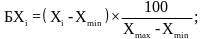 где:БХi –  количество балловоценки без учета значимостидетализирующего показателя оценки предложения участника электронного конкурса, заявка которого подлежит оценке по критерию;Хmax - максимальное значение общей цены исполненных участником электронного конкурса договоров, содержащееся в заявках, подлежащих оценке по критерию;Хi - значение общей цены исполненных участником электронного конкурса договоров, содержащееся в предложении участника электронного конкурса, заявка которого подлежит оценке по критерию;Хmin - минимальное значение общей цены  исполненных участником электронного конкурса договоров, содержащееся в заявках, подлежащих оценке по критерию.В соответствии с настоящим показателем оценивается опыт участника электронного конкурса о размещении нестационарных торговых объектовна пляжной территории и ее благоустройства.Перечень документов, подтверждающих наличие у участника электронного конкурса опыта о размещении нестационарных торговых объектов на пляжной территории и ее благоустройства: - копии исполненных договоров;- акт (акты), составленные при исполнении такого договора (договоров). Последний акт, составленный при исполнении договора должен быть подписан не ранее чем за 5 лет до даты окончания срока подачи заявок.К оценке принимаются:- исполненные участником торгов с учетом правопреемства (в случае наличия в заявке подтверждающего документа) договоры;- исполненный договор (договоры), при исполнении которого участником торгов исполнены требования об уплате неустоек (штрафов, пеней) (в случае начисления неустоек).Документы, предусмотренные настоящим критерием, учитываются в случае их представления в заявке в полном объеме и со всеми приложениями. Такие документы направляются в форме электронных документов или в форме электронных образов бумажных документов.50%2.1.2.Наличие у участников электронного конкурса опыта исполнения договоров о размещении нестационарных торговых объектовна пляжной территории и ее благоустройстваОбщее количество исполненных   участником электронного конкурса договоров о размещении нестационарных торговых объектовна пляжной территории и ее благоустройстваОценка заявок осуществляется по формуле:Где:БХi –  количество балловоценки без учета значимостидетализирующего показателя оценки предложения участника электронного конкурса, заявка которого подлежит оценке по критерию;Хmax - максимальное значение общего количества исполненных   участником электронного конкурса договоров, содержащееся в заявках, подлежащих оценке по критерию;Хi - значение общего количества исполненных   участником электронного конкурса договоров, содержащееся в предложении участника электронного конкурса, заявка которого подлежит оценке по критерию;Хmin - минимальное значение  общего  количества исполненных   участником электронного конкурса договоров, содержащееся в заявках, подлежащих оценке по критерию.В соответствии с настоящим показателем оценивается опыт участника электронного конкурса о размещении нестационарных торговых объектовна пляжной территории и ее благоустройства.Перечень документов, подтверждающих наличие у участника электронного конкурса опыта о размещении нестационарных торговых объектов на пляжной территории и ее благоустройства: - копии исполненных договоров;- акт (акты), составленные при исполнении такого договора (договоров). Последний акт, составленный при исполнении договора должен быть подписан не ранее чем за 5 лет до даты окончания срока подачи заявок.К оценке принимаются:- исполненные участником торгов с учетом правопреемства (в случае наличия в заявке подтверждающего документа) договоры;- исполненный договор (договоры), при исполнении которого участником торгов исполнены требования об уплате неустоек (штрафов, пеней) (в случае начисления неустоек).Документы, предусмотренные настоящим критерием, учитываются в случае их представления в заявке в полном объеме и со всеми приложениями. Такие документы направляются в форме электронных документов или в форме электронных образов бумажных документов.50%2.2.  Качественные характеристики реализуемого на пляже товара - значимость критерия 10%.2.2.  Качественные характеристики реализуемого на пляже товара - значимость критерия 10%.2.2.  Качественные характеристики реализуемого на пляже товара - значимость критерия 10%.2.2.  Качественные характеристики реализуемого на пляже товара - значимость критерия 10%.2.2.  Качественные характеристики реализуемого на пляже товара - значимость критерия 10%.2.2.1.Гарантия участника электронного конкурса о реализации в нестационарных  торговых объектах товаров - победителей Конкурса «Сделано на Кубани» и «Выбирай Сочинское» в номинации «Продовольственные товары» за последние 3 года, предшествующие дате подачи заявкиНаличие100 балловГарантийное письмо участника электронного конкурса о реализации в нестационарных торговых объектах товаров со знаком «Сделано на Кубани» и товаров, включенных в муниципальный каталог «Выбирай сочинское»*.100%2.2.1.Гарантия участника электронного конкурса о реализации в нестационарных  торговых объектах товаров - победителей Конкурса «Сделано на Кубани» и «Выбирай Сочинское» в номинации «Продовольственные товары» за последние 3 года, предшествующие дате подачи заявкиОтсутствие0 балловГарантийное письмо участника электронного конкурса о реализации в нестационарных торговых объектах товаров со знаком «Сделано на Кубани» и товаров, включенных в муниципальный каталог «Выбирай сочинское»*.100%